Privacy Notice for Job ApplicantsFor those applying for vacancies your data controller is HN Global Business Services Center Kraków Sp. z o.o. (“Herbalife,” “Company,” “we,” “us” or “our”). Herbalife Nutrition collects your personal data that you provide in this application and connected to them for the purposes of managing Herbalife’s recruitment related activities. Consequently, Herbalife Nutrition may use your personal data in relation to the evaluation and selection of applicants including for example setting up and conducting interviews and tests, evaluating and assessing the results thereto and as is otherwise needed in the recruitment processes including the final recruitment.Please select: I consent to the processing of my personal data for a specific recruitment process conducted by the office I have applied for and to be considered for other positions also in other countries within Herbalife Group, if my background suits them. Herbalife will delete your data after 3 years of inactivity. If you decide that you no longer want your personal data to be held by us, please send an email to privacy@herbalife.com. Further information is available in the global Herbalife privacy policy https://www.herbalife.pl/polityka-prywatnosci.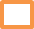 Should you prefer to be considered only for the position you applied for or have your data to be deleted immediately upon unsuccessful application, please email us at privacy@herbalife.com. You can withdraw your consent at any time by letting us know at the email address below. If you withdraw consent, your personal data will be deleted, unless longer retention is required by law.Depending on the applicable law, you may have various rights in respect to your personal information, such as a right of access, rectification, restriction of or, objection to processing of your personal data, and portability to another controller and erasure. Please note that these rights are subject to limitations set out in law. For applicants in the European Union, if you have concerns about Herbalife’s collection and use of your personal information that Herbalife cannot solve to your satisfaction, you have the right to file a complaint with the competent Supervisory Authority in your jurisdiction.For more information about how we use your data and your rights, as well as for requesting the erasure or blocking of the data, you can contact us at privacy@herbalife.com. Herbalife Nutrition does not disclose your personal data to unauthorised third parties. However, as a global corporation consisting of multiple companies in various countries, Herbalife has international sites and uses resources located throughout the world. Herbalife may from time to time also use third parties to act on Herbalife’s behalf. You agree to the fact that to the extent necessary your personal data may be transferred and/or disclosed to any company within Herbalife group of companies as well as to third parties acting on Herbalife’s behalf, including service providers and subjects legally entitled to access the data, such as data processors. You also agree that your data may be transferred to servers and databases outside the country where you provided Herbalife with your personal data. Such transfers may include for example transfers and/or disclosures outside the European Economic Area and in the United States of America. There is not one set of data protection laws that cover Europe, the U.S. and other parts of the world. The European laws require that Herbalife take steps to protect your information when it is transferred to regions outside of Europe. Those steps include:for international transfers to other Herbalife entities around the world, Herbalife relies on its Model Contractual Clauses;for international transfers to service providers, the protections depend on the service provider concerned and its location, and include agreements containing data protection clauses as required by law.The contact details of the Data Protection Officer – EMEA are:Herbalife Finance and Operations Service Centreul. Puszkarska 7H, 30-644 Kraków, Polandprivacy@herbalife.com